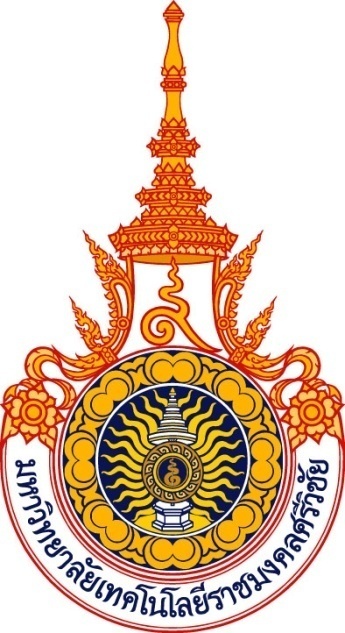 แนวปฏิบัติที่ดีจากการจัดการความรู้เรื่อง การเรียนการสอนโดยใช้เว็บคณะบริหารธุรกิจมหาวิทยาลัยเทคโนโลยีราชมงคลศรีวิชัยแนวปฏิบัติที่ดีจากการจัดการความรู้เรื่อง การเรียนการสอนโดยใช้เว็บหลักการและเหตุผลจากการที่มหาวิทยาลัยได้นำระบบการจัดการการเรียนการสอน(LMS) มาใช้กับอาจารย์และนักศึกษาระยะหนึ่ง ซึ่งระบบการจัดการการเรียนการสอน(LMS) มีประโยชน์มากในการใช้เป็นเครื่องมือของอาจารย์และนักศึกษา ในการที่จะทำให้นักศึกษสามารถเข้าถึงเนื้อหารายวิชาได้มากขึ้นจากการที่ผู้สอนได้สอดแทรกเนื้อหาที่นอกเหนือจากเนื้อหาภายในห้องเรียน เพิ่มพื้นที่ในการสอบถามปัญหาในการเรียนระหว่างนักศึกษากับผู้สอน ใช้ในการส่งการบ้านที่ผู้สอนมอบให้ทำ ใช้ในการสอบเพื่อวัดคะแนนในรูปแบบต่างๆ สามารถทราบสถานะของคะแนนในปัจจุบัน และโดยเฉพาะอย่างยิ่งหากเป็นการสอนในรายวิชาเดียวกันแต่หลายกลุ่มก็ยังช่วยการควบคุมคุณภาพการสอนสำหรับนักศึกษากลุ่มใหญ่ แต่จากการใช้งานระบบมาเป็นเวลา 3 ปีแล้วนั้น ผู้วิจัยพบว่าระบบการจัดการเรียนการสอน(LMS)ยังไม่ถูกใช้กันอย่างแพร่หลายหรือใช้งานแต่ก็ไม่เต็มความสามารถของระบบ อันเกิดจากปัจจัยต่างๆของผู้สอนและนักศึกษา ทำให้อาจารย์และนักศึกษาที่ใช้งานระบบได้ไม่เต็มที่ ดังนั้นจึงมีแนวความคิดที่จะนำเสนอแนวทางการใช้ระบบการจัดการการเรียนการสอน(LMS) เพื่อการควบคุมคุณภาพการสอนสำหรับนักศึกษากลุ่มใหญ่วัตถุประสงค์เพื่อช่วยเปิดโลกกว้างทางการศึกษาและเป็นแหล่งความรู้ต่าง ๆ ที่อยู่ทั่วโลกเพื่อฝึกให้นักศึกษามีทักษะการคิดที่เป็นระบบ การแก้ไขปัญหาและการคิดอิสระเพื่อเป็นแรงจูงใจในการเรียนกระบวนการดำเนินงาน	การเรียนการสอนโดยใช้เว็บเป็นการเรียนการสอนที่ผู้เรียนเป็นสำคัญ อาศัยศักยภาพและความสามารถของเครือข่ายอินเตอร์เน็ตโดยนำเอาสื่อที่เป็นเทคโนโลยีมาช่วยสนับสนุนการเรียนการสอนให้เกิดการเรียนรู้จากการสืบค้นข้อมูลและเชื่อมโยงเครือข่ายทำให้ผู้เรียนสามารถเรียนได้ทุกที่ทุกเวลา สิ่งที่ใช้เป็นสื่อในการเรียนการสอนโดยใช้เว็บโดยเป็นแหล่งข้อมูลความรู้ เช่น นิตยสาร วารสาร ฐานข้อมูล ผลการวิจัย การสำรวจความคิดเห็น ภาพกราฟิก เสียง ภาพยนตร์และซอฟต์แวร์ โดยใช้วิธีการเรียนการสอนผ่านเว็บคือ อาจารย์จัดเนื้อหาของหลักสูตรในลักษณะออนไลน์ให้กับนักศึกษาโดยมีคำบรรยาย สไลด์ นิยาม คำศัพท์ส่วนในด้านเนื้อหาออนไลน์ที่ใช้ในการเรียนในชั้นเรียนนั้นอาจารย์สำเนาเอกสารให้กับนักศึกษาได้ ฉะนั้นอาจารย์ต้องเตรียมเนื้อหาสำหรับการเรียนการสอนโดยเฉพาะจะประกอบด้วยบันทึกของหลักสูตร บันทึกคำบรรยาย ข้อเสนอแนะของห้องเรียน สไลด์ที่นำเสนอ วิดีโอและภาพที่ใช้ในชั้นเรียน รวมถึงเอกสารอื่น ๆ เช่น ประมวลรายวิชา รายชื่อในชั้น กฎเกณฑ์ระเบียบข้อตกลงต่าง ๆ งานที่ได้รับมอบหมาย c]tอาจารย์กับนักศึกษาสื่อสารโดยการอาศัยคอมพิวเตอร์มาเป็นสื่อในการสื่อสาร เช่น จดหมายอิเล็กทรอนิกส์ เฟสบุ๊ค ไลน์ สำหรับการเรียนการสอนหรืออาจจะมีกลุ่มอภิปรายสนทนาเมื่อมีข้อสงสัยเกี่ยวกับการเรียนหรืองานที่ได้รับมอบหมาย ซึ่งขั้นตอนดังนี้ (ปทีป เมธาคุณวุฒิ, 2540)1.กำหนดวัตถุประสงค์ของการเรียนการสอน2. การวิเคราะห์ผู้เรียน3. การออกแบบเนื้อหารายวิชา - เนื้อหาตามหลักสูตรและสอดคล้องกับความต้องการของผู้เรียน -จัดลำดับเนื้อหา จำแนกหัวข้อตามหลักการเรียนรู้และลักษณะเฉพาะในแต่ละหัวข้อ -กำหนดระยะเวลาและตารางการศึกษาในแต่ละหัวข้อ -กำหนดวิธีการศึกษา -กำหนดสื่อที่ใช้ประกอบการศึกษาในแต่ละหัวข้อ -กำหนดวิธีการประเมินผล -กำหนดความรู้และทักษะพื้นฐานที่จำเป็นต่อการเรียน -สร้างประมวลรายวิชา
4.การกำหนดกิจกรรมการเรียนการสอนทางอินเทอร์เน็ต โดยใช้คุณสมบัติของอินเทอร์เน็ตที่เหมาะสมกับกิจกรรมการเรียนการสอนนั้นๆ
5.การเตรียมความพร้อมสิ่งแวดล้อมการเรียนการสอนทางอินเทอร์เน็ต ได้แก่ สำรวจแหล่งทรัพยากรสนับสนุนการเรียนการสอนที่ผู้เรียนสามารถเชื่อมโยงได้ กำหนดสถานที่และอุปกรณ์ที่ให้บริการและที่ต้องใช้ในการติดต่อทางอินเทอร์เน็ตสร้างเว็บเพจเนื้อหาความรู้ตามหัวข้อของการเรียนการสอนรายสัปดาห์ สร้างแฟ้มข้อมูลเนื้อหาวิชาเสริมการเรียนการสอนสำหรับการถ่ายโอนแฟ้มข้อมูล
6. การปฐมนิเทศผู้เรียน ได้แก่ แจ้งวัตถุประสงค์ เนื้อหา และวิธีการเรียนการสอน สำรวจความพร้อมของผู้เรียนและเตรียมความพร้อมของผู้เรียน ในขั้นตอนนี้ผู้สอนอาจจะต้องมีการทดสอบหรือสร้างเว็บเพจเพิ่มขึ้น เพื่อให้ผู้เรียนที่มีความรู้พื้นฐานไม่เพียงพอได้ศึกษาเพิ่มเติมในเว็บเพจเรียนเสริมหรือให้ผู้เรียนถ่ายโอนข้อมูลจากแหล่งต่างๆ ไปศึกษาเพิ่มเติมด้วยตนเองจัดการเรียนการสอนตามแบบที่กำหนดไว้โดยในเว็บเพจจะมีเทคนิคและกิจกรรมต่างๆ ที่สามารถสร้างขึ้น
8.การประเมินผลผู้สอนสามารถใช้การประเมินผลระหว่างเรียนและการประเมินผลเมื่อสิ้นสุดการเรียน รวมทั้งการที่ผู้เรียนประเมินผลผู้สอนและการประเมินผลการจัดการเรียนการสอนทั้งรายวิชา เพื่อให้ผู้สอนนำไปปรับปรุงแก้ไขระบบการเรียนการสอนทางอินเทอร์เน็ต
องค์ความรู้ที่ได้รับจากการความรู้	ทำให้สามารถปรับปรุงเปลี่ยนแปลงการเรียนการสอนได้เหมาะสม และมีความทันสมัยมากขึ้นรวมทั้งมี         กลยุทธ์ที่หลากหลายช่วยให้การเรียนการสอนมีประสิทธิภาพนอกจากการสอนแบบเดิมและเปลี่ยนแปลงไปตามความต้องการของผู้เรียนเป็นสำคัญ การสอนบนเว็บสามารถนำเสนอเนื้อหาในรูปของมัลติมีเดีย ได้แก่ ข้อความ ภาพนิ่ง เสียง ภาพเคลื่อนไหว วีดีทัศน์ ภาพ 3 มิติ โดยผู้สอนและผู้เรียนสามารถเลือกรูปแบบของการนำเสนอเพื่อให้เกิดประสิทธิภาพสูงสุดทางการเรียนแนวปฏิบัติที่ดีจากการจัดการความรู้-การใช้ข้อความเร้าความสนใจที่อาจเป็นภาพกราฟฟิกส์ ภาพการเคลื่อนไหว 	-แจ้งวัตถุประสงค์เชิงพฤติกรรมของรายวิชา หรือหัวข้อในแต่ละสัปดาห์ -สรุปทบทวนความรู้เดิม หรือโยงไปหัวข้อที่ศึกษาแล้ว -เสนอสาระของหัวข้อต่อไป 	-เสนอแนะแนวทางการเรียนรู้ เช่น กิจกรรมสนทนาระหว่างผู้สอนกับผู้เรียนและระหว่างผู้เรียนกับผู้เรียนกิจกรรมการอภิปรายกลุ่ม กิจกรรมการค้นคว้าหาข้อมูลเพิ่มเติม กิจกรรมการตอบ คำถาม กิจกรรมการประเมินตนเอง และกิจกรรมการถ่ายโอนข้อมูล -เสนอกิจกรรมดังกล่าวมาแล้ว แบบฝึกหัด หนังสือหรือบทความ การบ้าน การทำรายงานเดี่ยว รายงานกลุ่มในแต่ละสัปดาห์ และแนวทางในการประเมินผลในรายวิชานี้ 	-ผู้เรียนทำกิจกรรม ศึกษา ทำแบบฝึกหัด และการบ้านส่งผู้สอนทั้งทางเอกสารทางเว็บเพจผลงานของผู้เรียนเพื่อให้ผู้เรียนคนอื่นๆได้รับทราบด้วยและผู้เรียนส่งผ่านทางไปรษณีย์อิเล็กทรอนิกส์ -ผู้สอนตรวจผลงานของผู้เรียน ส่งคะแนนและข้อมูลย้อนกลับเข้าสู่เว็บเพจประวัติของผู้เรียน รวมทั้งการให้ความคิดเห็นและข้อเสนอแนะต่างๆ ไปสู่เว็บเพจผลงานของผู้เรียนด้วยรูปภาพประกอบ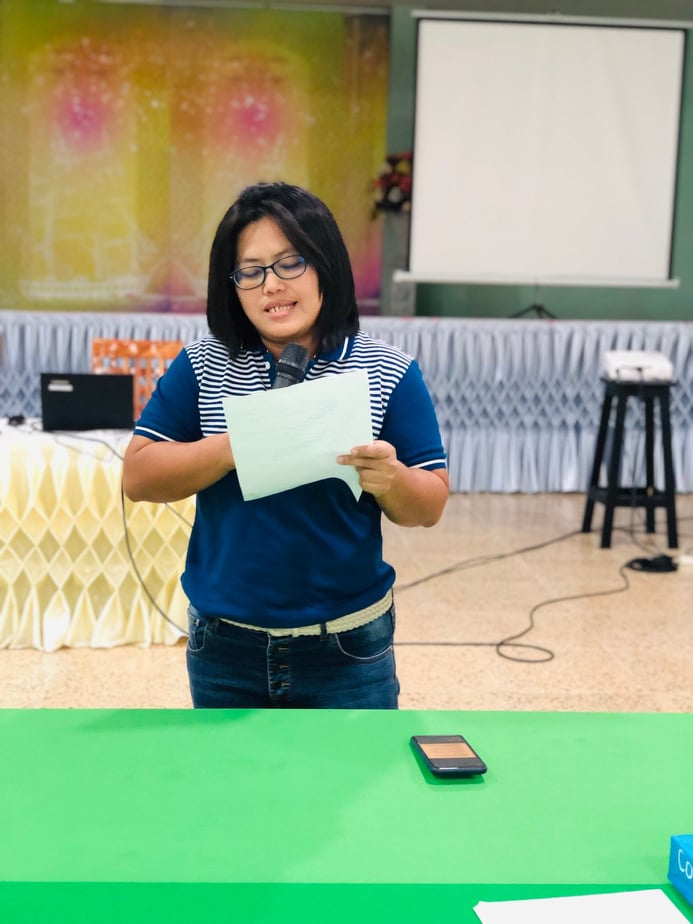 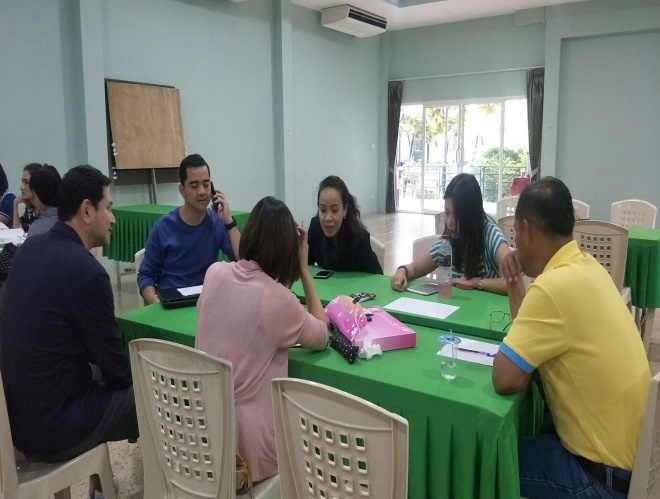 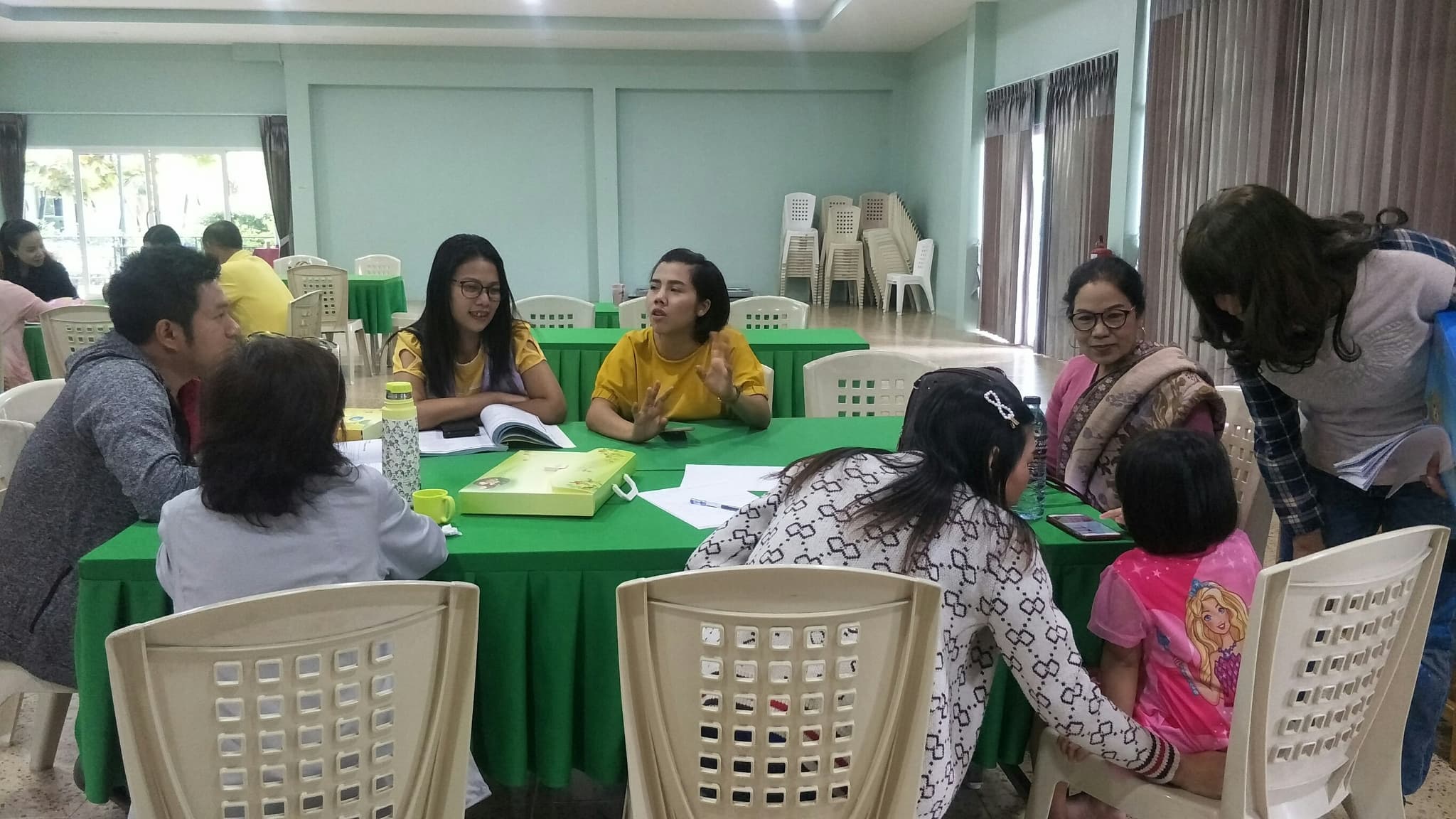 